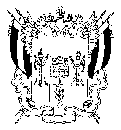 ТЕРРИТОРИАЛЬНАЯ ИЗБИРАТЕЛЬНАЯ КОМИССИЯ
БОКОВСКОГО  РАЙОНА РОСТОВСКОЙ ОБЛАСТИПОСТАНОВЛЕНИЕ                                                       ст. Боковская         Заслушав информацию члена территориальной избирательной комиссии с правом решающего голоса С. В. Ульянову о работе МБУК «Центральная районная библиотека» по информированию и правовому просвещению избирателей в 2017 году, территориальная избирательная комиссия Боковского района Ростовской области ПОСТАНОВЛЯЕТ:1. Принять к сведению информацию о работе  МБУК «Центральная районная библиотека» по информированию и правовому просвещению избирателей в 2017 году (прилагается).2. Одобрить работу  МБУК «Центральная районная библиотека» по информированию и правовому просвещению избирателей в 2017 году.	3. Разместить настоящее постановление на сайте территориальной избирательной комиссии Боковского района Ростовской области.   27 октября 2017 г.               № 66-2О работе МБУК «Центральная районная библиотека»по информированию и правовому просвещению избирателей в 2017 годуПредседатель комиссииСекретарь комиссии                                                                                             С.Л.   Говорухин                               Н. А. Власенко